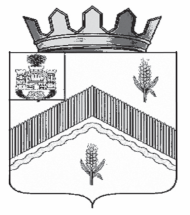 РОССИЙСКАЯ  ФЕДЕРАЦИЯОРЛОВСКАЯ    ОБЛАСТЬ АДМИНИСТРАЦИЯ ЗАЛЕГОЩЕНСКОГО РАЙОНАОТДЕЛ КУЛЬТУРЫ И АРХИВНОГО ДЕЛА ПРИКАЗ   «30  марта  2021 г.                                                              № 5   пгт. Залегощь О создании комиссии  по проведению ведомственного контроля в сфере закупок для обеспечения муниципальных нужд В соответствии со статьей 100 Федерального закона от 05.04.2013 года №44-ФЗ «О контрактной системе в сфере закупок товаров, работ, услуг для обеспечения государственных и муниципальных нужд», Правил осуществления ведомственного контроля в сфере закупок для обеспечения федеральных нужд», утвержденный постановлением Правительства РФ от 10.02.2014 г. №89   П Р И К А З Ы В А Ю:1. Создать  постоянно действующую комиссию по проведению ведомственного  контроля в сфере закупок для обеспечения муниципальных нужд в отделе культуры и архивного дела администрации Залегощенского района  в составе:Председатель комиссии – Салькова С.А-начальник отдела культуры и архивного дела администрации Залегощенского района.2)   Члены комиссии: - Вещикова Е.В-главный специалист  отдела культуры и архивного дела, -Федосова Е.Н-главный бухгалтер отдела культуры и архивного дела.2.    Контроль за исполнением приказа оставляю за собой.Начальник отдела                                                                    С.А. Салькова